2018 Solicitud de Beca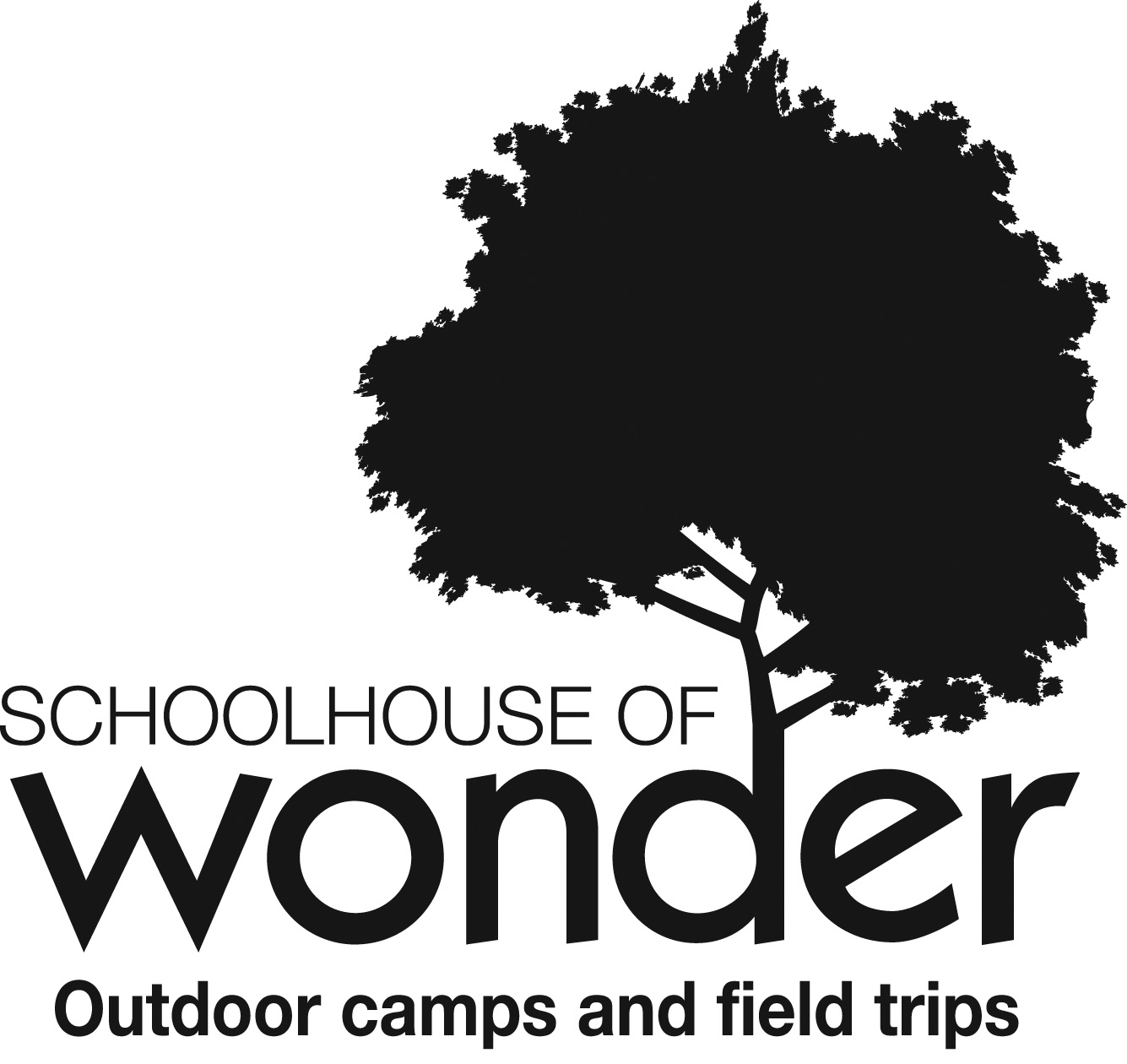 Schoolhouse of Wonder5101-B N. Roxboro StreetDurham, NC 27704(919) 477-2116schoolhouse@schoolhouseofwonder.orgSchoolhouse of Wonder es un lugar donde todos pueden jugar, aprender y crecer para ser su mejor ser.Entendemos que el costo del campamento es una barrera para algunas familias. Cada año nos asociamos con individuos, empresas y organizaciones comunitarias para que los fondos para becas estén disponibles para tantas familias como sea posible.• Basado en la necesidad, primero en llegar, primero en ser servido. Nos comprometemos a ofrecer asistencia financiera basada en la necesidad, a tantos niños como sea posible dentro de nuestro presupuesto de becas. Hay becas completas y medias becas disponibles. Las solicitudes de becas se aceptan de forma continua y se otorgan por orden de llegada.• Una aplicación por familia. Complete una solicitud para cada familia solicitando fondos de becas e incluya información para cada niño que solicita fondos.• Confidencialidad. Toda la información provista en esta aplicación se mantendrá confidencial y se usará solo con el propósito de determinar la elegibilidad de la beca.• Valoramos la diversidad. Schoolhouse of Wonder otorga becas independientemente de su raza, religión, discapacidad, orientación sexual u otros aspectos de la diversidad.PARA SOLICITAR UNA BECA: envíe esta solicitud de beca completa por correo o en persona a Schoolhouse of Wonder (5101B N Roxboro St, Durham, NC 27704) o por correo electrónico (schoolhouse@schoolhouseofwonder.org). Las becas no incluyen transporte, alimentos o suministros, como repelente de insectos, zapatos de agua o mochilas.NOTIFICACIÓN DE OTORGACIÓN DE BECAS: Schoolhouse of Wonder notifica a los becarios cuando hay fondos disponibles, por lo general comenzando a mediados de abril de cada año. Cuando se otorga una beca, el niño debe estar registrado en el campamento en línea al menos 14 días antes de que comience la sesión del campamento.Información de los Padres / TutoresInformación del Padre o Tutor PrincipalNombre:                                                                        Relación con el Campista:                                                                   Dirección de envío:                                                                           ___________________	    	                       Calle				Ciudad			Estado		Código PostalTeléfono Principal:                          	             Teléfono Secundario:                      Email:                                                                                   Información del Padre o Tutor SecundarioNombre:                                                                        Relación con el Campista:                                                                   Dirección de envío:                                                                           ___________________	    	                       Calle				Ciudad			Estado		Código PostalTeléfono Principal:                          	             Teléfono Secundario:                      Email:                                                                                   Si está solicitando en nombre de una familia, complete la información a continuación:Nombre:                                                                                  Relación con el Campista:                                                                   Dirección de envío:                                                                           ___________________	    	                       Calle				Ciudad			Estado		Código PostalTeléfono Principal:                          	             Teléfono Secundario:                      Email:                                                                                   ¿Cómo se enteró de Schoolhouse of Wonder? Por favor marque uno o más.  De boca en boca (amigo, compañero de trabajo)	 Búsqueda en Internet Facebook							 Feria de Campamentos o Evento Público Anuncio en línea o directorio de campamentos		 Anuncio impreso (periódico, revista) Sito web de la escuela o folleto 				 Excursión escolar de Schoolhouse  Otro:      Información del NiñoNiño #1:      Campista    Consejero en Entrenamiento - “Counselor-in-Training” (CIT) (debe tener 13 años o más al 31 de agosto 2018)Nombre: __________________________________________________________________________Apodo:                    Género:      Fecha de Nacimiento:      Escuela Actual:        Grado Actual (2017-18):        Edad del Niño al 1 de Junio 2018:      ¿Acaso el campista asistió a Schoolhouse of Wonder antes?	 Sí	 No¿El campista recibió becas de Schoolhouse of Wonder? 		 Sí	 No¿Los campistas califican para almuerzo gratis reducido? 		 Sí	 NoEn el verano, los almuerzos pueden ser proporcionados a través de programas de almuerzo de verano.Niño #2 (Si sea aplicable):      Campista    Consejero en Entrenamiento - “Counselor-in-Training” (CIT) (debe tener 13 años o más al 31 de agosto 2018)Nombre: __________________________________________________________________________Apodo:                    Género:      Fecha de Nacimiento:      Escuela Actual:        Grado Actual (2017-18):        Edad del Niño al 1 de Junio 2018:      ¿Acaso el campista asistió a Schoolhouse of Wonder antes?	 Sí	 No¿El campista recibió becas de Schoolhouse of Wonder? 		 Sí	 NoNiño #3 (Si sea aplicable):      Campista    Consejero en Entrenamiento - “Counselor-in-Training” (CIT) (debe tener 13 años o más al 31 de agosto 2018)Nombre: __________________________________________________________________________Apodo:                    Género:      Fecha de Nacimiento:      Escuela Actual:        Grado Actual (2017-18):        Edad del Niño al 1 de Junio 2018:      ¿Acaso el campista asistió a Schoolhouse of Wonder antes?	 Sí	 No¿El campista recibió becas de Schoolhouse of Wonder? 		 Sí	 NoSi está solicitando becas para más de tres niños de la misma familia, incluya niños adicionales en el reverso de esta página o haga una lista en la sección de información adicional.Información de CampamentosComplete la siguiente información para los campistas que asisten a Schoolhouse of Wonder solamente. Si solicita becas CIT, complete la información CIT en la parte inferior de la página.   ¿Para cuántas semanas está interesado en que su (s) hijo (s) asistan esta temporada como campistas?                                                                                 _______Mire la lista adjunta de lugares y fechas de los campamentos. Por favor, complete la siguiente información para sus mejores opciones. Lista de hasta 5 opciones.Si sus hijos están solicitando becas para diferentes semanas, por favor enumere sus preferencias por separado en la parte posterior o en la sección de comentarios adicionales. Si solicita becas CIT, responda las siguientes preguntas:¿Cuántas semanas en total le gustaría que su CIT participe este verano?¿Cuántas semanas estás solicitando una beca?Los requisitos del programa CIT y la selección de la semana se encuentran en la Solicitud de CIT.Circunstancias de Su Familia Entendemos que los ingresos mensuales no siempre reflejan la realidad de una familia. Pero nos da un punto de referencia muy general. Por favor, responda a las preguntas a continuación para ayudarnos a tener una idea más precisa.Número y edades de niños en el hogar:                                                                                ______________________________________Ingresos mensuales del hogar:                      o    Ingresos anuales del hogar: _____________Por favor, explique las circunstancias atenuantes relacionadas con las necesidades financieras, emocionales, familiares o de comportamiento.                                                                                                                                                                                                                                                                                                                                                _________________________________________________________________¿En cuales otras actividades participará este niño durante este receso escolar (programas escolares, escuela bíblica de vacaciones, otros campamentos, vacaciones familiares, etc.)?                                                                                                                                                                      ____________________________________________________________________________¿Hay alguna otra información que le gustaría que sepamos? Si solicita varios hijos y necesita incluir otra información para ellos, inclúyalo aquí.                                                                                                                                                                                                                                                                                                                                               _________________________________________________________________Schoolhouse of Wonder se compromete a ayudar a las familias con el costo del campamento. Ofrecemos medias becas y becas completas. Marque una:  	 Media beca(s) (puede pagar la mitad del costo del campamento)		  Beca(s) completa(s) (necesita cubrir el costo total)Por favor, regrese por correo o en persona a Schoolhouse of Wonder (5101B N Roxboro St, Durham, NC 27704) o por correo electrónico (scholarships@schoolhouseofwonder.org).Schoolhouse of Wonder notificará a los becarios cuando haya fondos disponibles, generalmente a partir de mediados de abril de cada año.GRACIAS por su interés en Schoolhouse of Wonder. ¡Esperamos verte pronto!Nombre del CampamentoFechas del Campamento Ubicación / Sitio         
Durham, Wake, o Orange1a Preferencia2a Preferencia3a Preferencia4a Preferencia5a Preferencia